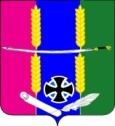 АДМИНИСТРАЦИИ ВАСЮРИНСКОГО СЕЛЬСКОГО ПОСЕЛЕНИЯ ДИНСКОГО РАЙОНАПОСТАНОВЛЕНИЕот 13.11.2014		                                                          			№ 642станица ВасюринскаяОб утверждении  муниципальной  программы «Развитие культуры»       В соответствии со статьей 14 Федерального закона от 06 октября 2003 №131-ФЗ «Об общих принципах организации местного самоуправления Российской Федерации», пункта 4 статьи 8 Устава Васюринского сельского поселения, в целях улучшения качества услуг, предоставляемых  учреждениями культуры Васюринского сельского поселения п о с т а н о в л я ю:          1. Утвердить прилагаемую муниципальную программу: «Развитие культуры».          2. Начальнику финансового отдела администрации Васюринского сельского поселения (Бердо) предусмотреть финансирование мероприятий по реализации программы в пределах средств, предусмотренных в бюджете поселения на  2015 год.         3. Контроль за исполнением настоящего постановления оставляю за собой.         4. Настоящее постановление вступает в силу с 01 января 2015.Глава Васюринского сельского поселения                                                                         Д.А. ПозовПАСПОРТмуниципальной программы муниципального образования Васюринское сельское поселение Динского района«Развитие культуры»Начальник финансового отдела                                                              О.В. БердоЦЕЛИ, ЗАДАЧИ И ЦЕЛЕВЫЕ ПОКАЗАТЕЛИ МУНИЦИПАЛЬНОЙ ПРОГРАММЫ«Развитие культуры»Начальник финансового отдела Администрации Васюринского сельского поселения                                                                                       О.В. БердоПАСПОРТподпрограммы «Кадровое обеспечение сферы культуры и искусства»»Начальник финансового отдела                                                              О.В. БердоПАСПОРТподпрограммы «Совершенствование деятельности Муниципального бюджетного учреждения КДЦ ст. Васюринской»Начальник финансового отдела                                                              О.В. БердоПАСПОРТподпрограммы «Совершенствование деятельности Муниципального бюджетного учреждения культуры БО Васюринского сельского поселения»Начальник финансового отдела                                                              О.В. БердоПЕРЕЧЕНЬ МЕРОПРИЯТИЙ ПОДПРОГРАММЫ «Кадровое обеспечение сферы культуры и искусства»Начальник финансового отдела                                                                                                                   О.В. БердоПЕРЕЧЕНЬ МЕРОПРИЯТИЙ ПОДПРОГРАММЫ «Совершенствование деятельности МБУ КДЦ ст. Васюринской »Начальник финансового отдела                                                                                                                   О.В. БердоПЕРЕЧЕНЬ МЕРОПРИЯТИЙ ПОДПРОГРАММЫ «Совершенствование деятельности МБУК БО Васюринского с/п»Начальник финансового отдела                                                                                                                   О.В. БердоКоординатор муниципальной программыОбщий отдел Администрации Васюринского сельского поселенияКоординаторы подпрограмм муниципальной программыОбщий отдел Администрации Васюринского сельского поселенияУчастники муниципальной программыМБУ «КДЦ ст. Васюринской»МБУК «БО Васюринского с/п»Подпрограммы муниципальной программы«Кадровое обеспечение сферы культуры и искусства»«Совершенствование деятельности МБУ КДЦ ст. Васюринской»«Совершенствование деятельности МБУК БО Васюринского с/п»Ведомственные целевые программыне предусмотреныЦели муниципальной программыПовышение качества жизни жителей Васюринского сельского поселения путем обеспечения доступа граждан к культурным ценностям, создание условий для развития творческих способностей Задачи муниципальной программы- создание благоприятных условий для устойчивого развития сферы культуры;   - достижение более высокого качественного уровня культурного обслуживания жителей; - сохранение и развитие художественно-эстетического образования и кадрового потенциала культуры;   - укрепление материально-технической базы учреждений культурыПеречень целевых показателей муниципальной программы- удельный вес населения Васюринского сельского поселения, участвующего в клубных формированиях муниципальных учреждений культуры;-число участников клубных формирований КДЦ;- количество экземпляров библиотечного фонда общедоступных библиотек в расчете на 1000 человек населения- число пользователей библиотеками в расчете на 1000 человек населения- приобретение компьютерной техники для учреждений культуры;- приобретение книжной продукции; - число получателей средств, направленных на поэтапное повышение уровня средней заработной платы работников муниципальных учреждений отрасли культуры;  - охват библиотечным обслуживанием населения Васюринского сельского поселения;- число коллективов народного творчества и других самодеятельных клубных формирований:- увеличение численности участников культурно-досуговых мероприятий (по сравнению с предыдущим годом)- повышение уровня удовлетворенности населения качеством предоставления муниципальных услуг в сфере культуры;- увеличение доли детей, привлекаемых к участию в творческих мероприятиях, в общем числе детейЭтапы и сроки реализациимуниципальной программы2015 годОбъемы бюджетных ассигнований муниципальной программы4700,0Контроль за выполнениеммуниципальной программыАдминистрация Васюринского сельского поселенияПРИЛОЖЕНИЕ № 2к Порядку принятия решения о разработке, формирования, реализации и оценки эффективности реализации муниципальных программ муниципального образования Васюринское сельское поселение Динского района№п/пНаименование целевого показателяЕдиницаизмеренияСтатус*Значение показателейЗначение показателейЗначение показателейЗначение показателейЗначение показателей№п/пНаименование целевого показателяЕдиницаизмеренияСтатус*1-й год реализации2-й год реализации3-й год реализации….N год реализации1234567891.Муниципальная программа «Развитие культуры»Муниципальная программа «Развитие культуры»Муниципальная программа «Развитие культуры»Муниципальная программа «Развитие культуры»Муниципальная программа «Развитие культуры»Муниципальная программа «Развитие культуры»Муниципальная программа «Развитие культуры»Муниципальная программа «Развитие культуры»Цель: Повышение качества жизни жителей Васюринского сельского поселения  путем обеспечения доступа граждан к культурным ценностям, создание условий для развития творческих способностейЦель: Повышение качества жизни жителей Васюринского сельского поселения  путем обеспечения доступа граждан к культурным ценностям, создание условий для развития творческих способностейЦель: Повышение качества жизни жителей Васюринского сельского поселения  путем обеспечения доступа граждан к культурным ценностям, создание условий для развития творческих способностейЦель: Повышение качества жизни жителей Васюринского сельского поселения  путем обеспечения доступа граждан к культурным ценностям, создание условий для развития творческих способностейЦель: Повышение качества жизни жителей Васюринского сельского поселения  путем обеспечения доступа граждан к культурным ценностям, создание условий для развития творческих способностейЦель: Повышение качества жизни жителей Васюринского сельского поселения  путем обеспечения доступа граждан к культурным ценностям, создание условий для развития творческих способностейЦель: Повышение качества жизни жителей Васюринского сельского поселения  путем обеспечения доступа граждан к культурным ценностям, создание условий для развития творческих способностейЦель: Повышение качества жизни жителей Васюринского сельского поселения  путем обеспечения доступа граждан к культурным ценностям, создание условий для развития творческих способностейЗадача: - создание благоприятных условий для устойчивого развития сферы культуры;   - достижение более высокого качественного уровня культурного обслуживания жителей района; - сохранение и развитие художественно-эстетического образования и кадрового потенциала культуры;   - укрепление материально-технической базы учреждений культурыЗадача: - создание благоприятных условий для устойчивого развития сферы культуры;   - достижение более высокого качественного уровня культурного обслуживания жителей района; - сохранение и развитие художественно-эстетического образования и кадрового потенциала культуры;   - укрепление материально-технической базы учреждений культурыЗадача: - создание благоприятных условий для устойчивого развития сферы культуры;   - достижение более высокого качественного уровня культурного обслуживания жителей района; - сохранение и развитие художественно-эстетического образования и кадрового потенциала культуры;   - укрепление материально-технической базы учреждений культурыЗадача: - создание благоприятных условий для устойчивого развития сферы культуры;   - достижение более высокого качественного уровня культурного обслуживания жителей района; - сохранение и развитие художественно-эстетического образования и кадрового потенциала культуры;   - укрепление материально-технической базы учреждений культурыЗадача: - создание благоприятных условий для устойчивого развития сферы культуры;   - достижение более высокого качественного уровня культурного обслуживания жителей района; - сохранение и развитие художественно-эстетического образования и кадрового потенциала культуры;   - укрепление материально-технической базы учреждений культурыЗадача: - создание благоприятных условий для устойчивого развития сферы культуры;   - достижение более высокого качественного уровня культурного обслуживания жителей района; - сохранение и развитие художественно-эстетического образования и кадрового потенциала культуры;   - укрепление материально-технической базы учреждений культурыЗадача: - создание благоприятных условий для устойчивого развития сферы культуры;   - достижение более высокого качественного уровня культурного обслуживания жителей района; - сохранение и развитие художественно-эстетического образования и кадрового потенциала культуры;   - укрепление материально-технической базы учреждений культурыЗадача: - создание благоприятных условий для устойчивого развития сферы культуры;   - достижение более высокого качественного уровня культурного обслуживания жителей района; - сохранение и развитие художественно-эстетического образования и кадрового потенциала культуры;   - укрепление материально-технической базы учреждений культуры1.1Целевой показатель 1.2Целевой показатель …………….2.Основные мероприятияОсновные мероприятияОсновные мероприятияОсновные мероприятияОсновные мероприятияОсновные мероприятияОсновные мероприятияОсновные мероприятия2.1Основное мероприятие №1 «»Основное мероприятие №1 «»Основное мероприятие №1 «»Основное мероприятие №1 «»Основное мероприятие №1 «»Основное мероприятие №1 «»Основное мероприятие №1 «»Основное мероприятие №1 «»Цель:   Цель:   Цель:   Цель:   Цель:   Цель:   Цель:   Цель:   Задача: Задача: Задача: Задача: Задача: Задача: Задача: Задача: 2.1.1Целевой показатель ………….2.2Основное мероприятие №2 Основное мероприятие №2 Основное мероприятие №2 Основное мероприятие №2 Основное мероприятие №2 Основное мероприятие №2 Основное мероприятие №2 Основное мероприятие №2 Цель:   Цель:   Цель:   Цель:   Цель:   Цель:   Цель:   Цель:   Задача: Задача: Задача: Задача: Задача: Задача: Задача: Задача: 2.2.1Целевой показатель 2.3.Основное мероприятие №33.1Цель: Цель: Цель: Цель: Цель: Цель: Цель: Цель: 3.2Задача: Задача: Задача: Задача: Задача: Задача: Задача: Задача: Целевой показатель…………….3.Подпрограммы муниципальной программыПодпрограммы муниципальной программыПодпрограммы муниципальной программыПодпрограммы муниципальной программыПодпрограммы муниципальной программыПодпрограммы муниципальной программыПодпрограммы муниципальной программыПодпрограммы муниципальной программы3.1Подпрограмма № 1 «Кадровое обеспечение сферы культуры и искусства»Подпрограмма № 1 «Кадровое обеспечение сферы культуры и искусства»Подпрограмма № 1 «Кадровое обеспечение сферы культуры и искусства»Подпрограмма № 1 «Кадровое обеспечение сферы культуры и искусства»Подпрограмма № 1 «Кадровое обеспечение сферы культуры и искусства»Подпрограмма № 1 «Кадровое обеспечение сферы культуры и искусства»Подпрограмма № 1 «Кадровое обеспечение сферы культуры и искусства»Подпрограмма № 1 «Кадровое обеспечение сферы культуры и искусства»Цель: - Сохранить и пополнить кадровый потенциал учреждений культуры;- повысить качественный уровень исполнения работниками своих должностных обязанностей и оказываемых      ими услуг.Цель: - Сохранить и пополнить кадровый потенциал учреждений культуры;- повысить качественный уровень исполнения работниками своих должностных обязанностей и оказываемых      ими услуг.Цель: - Сохранить и пополнить кадровый потенциал учреждений культуры;- повысить качественный уровень исполнения работниками своих должностных обязанностей и оказываемых      ими услуг.Цель: - Сохранить и пополнить кадровый потенциал учреждений культуры;- повысить качественный уровень исполнения работниками своих должностных обязанностей и оказываемых      ими услуг.Цель: - Сохранить и пополнить кадровый потенциал учреждений культуры;- повысить качественный уровень исполнения работниками своих должностных обязанностей и оказываемых      ими услуг.Цель: - Сохранить и пополнить кадровый потенциал учреждений культуры;- повысить качественный уровень исполнения работниками своих должностных обязанностей и оказываемых      ими услуг.Цель: - Сохранить и пополнить кадровый потенциал учреждений культуры;- повысить качественный уровень исполнения работниками своих должностных обязанностей и оказываемых      ими услуг.Цель: - Сохранить и пополнить кадровый потенциал учреждений культуры;- повысить качественный уровень исполнения работниками своих должностных обязанностей и оказываемых      ими услуг.Задача: - Улучшение подготовки кадров; - повышению уровня профессионального мастерства, квалификации, качества и эффективности работы руководителей и специалистов муниципальных учреждений.Задача: - Улучшение подготовки кадров; - повышению уровня профессионального мастерства, квалификации, качества и эффективности работы руководителей и специалистов муниципальных учреждений.Задача: - Улучшение подготовки кадров; - повышению уровня профессионального мастерства, квалификации, качества и эффективности работы руководителей и специалистов муниципальных учреждений.Задача: - Улучшение подготовки кадров; - повышению уровня профессионального мастерства, квалификации, качества и эффективности работы руководителей и специалистов муниципальных учреждений.Задача: - Улучшение подготовки кадров; - повышению уровня профессионального мастерства, квалификации, качества и эффективности работы руководителей и специалистов муниципальных учреждений.Задача: - Улучшение подготовки кадров; - повышению уровня профессионального мастерства, квалификации, качества и эффективности работы руководителей и специалистов муниципальных учреждений.Задача: - Улучшение подготовки кадров; - повышению уровня профессионального мастерства, квалификации, качества и эффективности работы руководителей и специалистов муниципальных учреждений.Задача: - Улучшение подготовки кадров; - повышению уровня профессионального мастерства, квалификации, качества и эффективности работы руководителей и специалистов муниципальных учреждений.3.1.1Целевой показатель …………….3.2Подпрограмма № 2 «Совершенствование деятельности МБУ КДЦ ст. Васюринской»Подпрограмма № 2 «Совершенствование деятельности МБУ КДЦ ст. Васюринской»Подпрограмма № 2 «Совершенствование деятельности МБУ КДЦ ст. Васюринской»Подпрограмма № 2 «Совершенствование деятельности МБУ КДЦ ст. Васюринской»Подпрограмма № 2 «Совершенствование деятельности МБУ КДЦ ст. Васюринской»Подпрограмма № 2 «Совершенствование деятельности МБУ КДЦ ст. Васюринской»Подпрограмма № 2 «Совершенствование деятельности МБУ КДЦ ст. Васюринской»Подпрограмма № 2 «Совершенствование деятельности МБУ КДЦ ст. Васюринской»Цель: Повышение качества жизни жителей Васюринского сельского поселения  путем обеспечения доступа граждан к культурным ценностям, создание условий для развития творческих способностейЦель: Повышение качества жизни жителей Васюринского сельского поселения  путем обеспечения доступа граждан к культурным ценностям, создание условий для развития творческих способностейЦель: Повышение качества жизни жителей Васюринского сельского поселения  путем обеспечения доступа граждан к культурным ценностям, создание условий для развития творческих способностейЦель: Повышение качества жизни жителей Васюринского сельского поселения  путем обеспечения доступа граждан к культурным ценностям, создание условий для развития творческих способностейЦель: Повышение качества жизни жителей Васюринского сельского поселения  путем обеспечения доступа граждан к культурным ценностям, создание условий для развития творческих способностейЦель: Повышение качества жизни жителей Васюринского сельского поселения  путем обеспечения доступа граждан к культурным ценностям, создание условий для развития творческих способностейЦель: Повышение качества жизни жителей Васюринского сельского поселения  путем обеспечения доступа граждан к культурным ценностям, создание условий для развития творческих способностейЦель: Повышение качества жизни жителей Васюринского сельского поселения  путем обеспечения доступа граждан к культурным ценностям, создание условий для развития творческих способностейЗадача: - создание благоприятных условий для устойчивого развития сферы культуры;   - достижение более высокого качественного уровня культурного обслуживания жителей района; - сохранение и развитие художественно-эстетического образования и кадрового потенциала культуры;   - укрепление материально-технической базы учреждений культурыЗадача: - создание благоприятных условий для устойчивого развития сферы культуры;   - достижение более высокого качественного уровня культурного обслуживания жителей района; - сохранение и развитие художественно-эстетического образования и кадрового потенциала культуры;   - укрепление материально-технической базы учреждений культурыЗадача: - создание благоприятных условий для устойчивого развития сферы культуры;   - достижение более высокого качественного уровня культурного обслуживания жителей района; - сохранение и развитие художественно-эстетического образования и кадрового потенциала культуры;   - укрепление материально-технической базы учреждений культурыЗадача: - создание благоприятных условий для устойчивого развития сферы культуры;   - достижение более высокого качественного уровня культурного обслуживания жителей района; - сохранение и развитие художественно-эстетического образования и кадрового потенциала культуры;   - укрепление материально-технической базы учреждений культурыЗадача: - создание благоприятных условий для устойчивого развития сферы культуры;   - достижение более высокого качественного уровня культурного обслуживания жителей района; - сохранение и развитие художественно-эстетического образования и кадрового потенциала культуры;   - укрепление материально-технической базы учреждений культурыЗадача: - создание благоприятных условий для устойчивого развития сферы культуры;   - достижение более высокого качественного уровня культурного обслуживания жителей района; - сохранение и развитие художественно-эстетического образования и кадрового потенциала культуры;   - укрепление материально-технической базы учреждений культурыЗадача: - создание благоприятных условий для устойчивого развития сферы культуры;   - достижение более высокого качественного уровня культурного обслуживания жителей района; - сохранение и развитие художественно-эстетического образования и кадрового потенциала культуры;   - укрепление материально-технической базы учреждений культурыЗадача: - создание благоприятных условий для устойчивого развития сферы культуры;   - достижение более высокого качественного уровня культурного обслуживания жителей района; - сохранение и развитие художественно-эстетического образования и кадрового потенциала культуры;   - укрепление материально-технической базы учреждений культуры3.2.1Целевой показатель …………….3.3Подпрограмма № 3 «Совершенствование деятельности МБУК БО Васюринского с/п»Подпрограмма № 3 «Совершенствование деятельности МБУК БО Васюринского с/п»Подпрограмма № 3 «Совершенствование деятельности МБУК БО Васюринского с/п»Подпрограмма № 3 «Совершенствование деятельности МБУК БО Васюринского с/п»Подпрограмма № 3 «Совершенствование деятельности МБУК БО Васюринского с/п»Подпрограмма № 3 «Совершенствование деятельности МБУК БО Васюринского с/п»Подпрограмма № 3 «Совершенствование деятельности МБУК БО Васюринского с/п»Подпрограмма № 3 «Совершенствование деятельности МБУК БО Васюринского с/п»Цель: Повышение качества жизни жителей Васюринского сельского поселения  путем обеспечения доступа граждан к культурным ценностям, создание условий для развития творческих способностейЦель: Повышение качества жизни жителей Васюринского сельского поселения  путем обеспечения доступа граждан к культурным ценностям, создание условий для развития творческих способностейЦель: Повышение качества жизни жителей Васюринского сельского поселения  путем обеспечения доступа граждан к культурным ценностям, создание условий для развития творческих способностейЦель: Повышение качества жизни жителей Васюринского сельского поселения  путем обеспечения доступа граждан к культурным ценностям, создание условий для развития творческих способностейЦель: Повышение качества жизни жителей Васюринского сельского поселения  путем обеспечения доступа граждан к культурным ценностям, создание условий для развития творческих способностейЦель: Повышение качества жизни жителей Васюринского сельского поселения  путем обеспечения доступа граждан к культурным ценностям, создание условий для развития творческих способностейЦель: Повышение качества жизни жителей Васюринского сельского поселения  путем обеспечения доступа граждан к культурным ценностям, создание условий для развития творческих способностейЦель: Повышение качества жизни жителей Васюринского сельского поселения  путем обеспечения доступа граждан к культурным ценностям, создание условий для развития творческих способностейЗадача: - создание благоприятных условий для устойчивого развития сферы культуры;   - достижение более высокого качественного уровня культурного обслуживания жителей района; - сохранение и развитие художественно-эстетического образования и кадрового потенциала культуры;   - укрепление материально-технической базы учреждений культурыЗадача: - создание благоприятных условий для устойчивого развития сферы культуры;   - достижение более высокого качественного уровня культурного обслуживания жителей района; - сохранение и развитие художественно-эстетического образования и кадрового потенциала культуры;   - укрепление материально-технической базы учреждений культурыЗадача: - создание благоприятных условий для устойчивого развития сферы культуры;   - достижение более высокого качественного уровня культурного обслуживания жителей района; - сохранение и развитие художественно-эстетического образования и кадрового потенциала культуры;   - укрепление материально-технической базы учреждений культурыЗадача: - создание благоприятных условий для устойчивого развития сферы культуры;   - достижение более высокого качественного уровня культурного обслуживания жителей района; - сохранение и развитие художественно-эстетического образования и кадрового потенциала культуры;   - укрепление материально-технической базы учреждений культурыЗадача: - создание благоприятных условий для устойчивого развития сферы культуры;   - достижение более высокого качественного уровня культурного обслуживания жителей района; - сохранение и развитие художественно-эстетического образования и кадрового потенциала культуры;   - укрепление материально-технической базы учреждений культурыЗадача: - создание благоприятных условий для устойчивого развития сферы культуры;   - достижение более высокого качественного уровня культурного обслуживания жителей района; - сохранение и развитие художественно-эстетического образования и кадрового потенциала культуры;   - укрепление материально-технической базы учреждений культурыЗадача: - создание благоприятных условий для устойчивого развития сферы культуры;   - достижение более высокого качественного уровня культурного обслуживания жителей района; - сохранение и развитие художественно-эстетического образования и кадрового потенциала культуры;   - укрепление материально-технической базы учреждений культурыЗадача: - создание благоприятных условий для устойчивого развития сферы культуры;   - достижение более высокого качественного уровня культурного обслуживания жителей района; - сохранение и развитие художественно-эстетического образования и кадрового потенциала культуры;   - укрепление материально-технической базы учреждений культуры4.Ведомственные целевые программыВедомственные целевые программыВедомственные целевые программыВедомственные целевые программыВедомственные целевые программыВедомственные целевые программыВедомственные целевые программыВедомственные целевые программы4.1Ведомственная целевая программа № 1 «___________________________________________________________________________»Ведомственная целевая программа № 1 «___________________________________________________________________________»Ведомственная целевая программа № 1 «___________________________________________________________________________»Ведомственная целевая программа № 1 «___________________________________________________________________________»Ведомственная целевая программа № 1 «___________________________________________________________________________»Ведомственная целевая программа № 1 «___________________________________________________________________________»Ведомственная целевая программа № 1 «___________________________________________________________________________»Ведомственная целевая программа № 1 «___________________________________________________________________________»ЦельЦельЦельЦельЦельЦельЦельЦельЗадачаЗадачаЗадачаЗадачаЗадачаЗадачаЗадачаЗадача4.1.1Целевой показатель…………….4.2Ведомственная целевая программа № 2 «___________________________________________________________________________»Ведомственная целевая программа № 2 «___________________________________________________________________________»Ведомственная целевая программа № 2 «___________________________________________________________________________»Ведомственная целевая программа № 2 «___________________________________________________________________________»Ведомственная целевая программа № 2 «___________________________________________________________________________»Ведомственная целевая программа № 2 «___________________________________________________________________________»Ведомственная целевая программа № 2 «___________________________________________________________________________»Ведомственная целевая программа № 2 «___________________________________________________________________________»ЦельЦельЦельЦельЦельЦельЦельЦельЗадачаЗадачаЗадачаЗадачаЗадачаЗадачаЗадачаЗадача4.2.1Целевой показатель………….Координатор подпрограммыОбщий отдел АдминистрацииУчастники подпрограммыМБУ «КДЦ» ст. ВасюринскойМБУК «БО Васюринского с/п» Цели подпрограммыСохранить и пополнить кадровый потенциал учреждений культурыЗадачи подпрограммыповышение уровня профессионального мастерства, квалификации, качества и эффективности работы руководителей и специалистов муниципальных учреждений.Перечень целевых показателей подпрограммыколичество работников, получающих выплатыЭтапы и сроки реализацииподпрограммы2015 годОбъемы бюджетных ассигнований подпрограммы203,8Координатор подпрограммыОбщий отдел АдминистрацииУчастники подпрограммыМБУ «КДЦ» ст. Васюринской Цели подпрограммыПовышение качества жизни жителей Васюринского сельского поселения путем обеспечения доступа граждан к культурным ценностям, создание условий для развития творческих способностей, воспитание подрастающего поколения в духе культурных традиций страны.Задачи подпрограммы- Улучшение качества услуг, предоставляемых учреждением культуры;- сохранение и развитие художественно-эстетического образования и кадрового потенциала культуры;                   - улучшение материальной базы учреждения культурыПеречень целевых показателей подпрограммы- повышение уровня удовлетворенности граждан качеством предоставления   муниципальных услуг в сфере культуры;- отношение среднемесячной заработной платы работников муниципального учреждения культуры  к среднемесячной  заработной плате в экономике Краснодарского краяЭтапы и сроки реализацииподпрограммы2015 годОбъемы бюджетных ассигнований подпрограммы2446,2Координатор подпрограммыОбщий отдел АдминистрацииУчастники подпрограммыМБУК «БО Васюринского с/п» Цели подпрограммыРасширение доступа различных категорий населения Васюринского сельского поселения к достижениям культуры.Задачи подпрограммы- Улучшение качества услуг, предоставляемых учреждением культуры;- сохранение и развитие художественно-эстетического образования и кадрового потенциала культуры;                   - улучшение материальной базы учреждения культурыПеречень целевых показателей подпрограммы- количество библиотек;- количество библиотек, подключенных к сети Интернет;- количество посещений библиотек;-количество документов, выданных из фондов библиотек.Этапы и сроки реализацииподпрограммы2015 годОбъемы бюджетных ассигнований подпрограммы2050,0№п/пНаименование мероприятияИсточник финансированияОбъем финанси-рования*,всего(тыс.руб) в том числе по годамв том числе по годамв том числе по годамв том числе по годамНепосред-ственныйрезультат реализации мероприятияУчастник подпрограммы (к примеру, муниципальный заказчик, главный распорядитель (распорядитель) бюджетных средств, исполнитель)№п/пНаименование мероприятияИсточник финансированияОбъем финанси-рования*,всего(тыс.руб) 1-й год реали-зации2-й год реали-зации….N год реали-зацииНепосред-ственныйрезультат реализации мероприятияУчастник подпрограммы (к примеру, муниципальный заказчик, главный распорядитель (распорядитель) бюджетных средств, исполнитель)123456789101ЦельСохранить и пополнить кадровый потенциал учреждений культуры;Сохранить и пополнить кадровый потенциал учреждений культуры;Сохранить и пополнить кадровый потенциал учреждений культуры;Сохранить и пополнить кадровый потенциал учреждений культуры;Сохранить и пополнить кадровый потенциал учреждений культуры;Сохранить и пополнить кадровый потенциал учреждений культуры;Сохранить и пополнить кадровый потенциал учреждений культуры;Сохранить и пополнить кадровый потенциал учреждений культуры;1.1Задача № 1сохранение и пополнение кадрового потенциала в сфере культуры сохранение и пополнение кадрового потенциала в сфере культуры сохранение и пополнение кадрового потенциала в сфере культуры сохранение и пополнение кадрового потенциала в сфере культуры сохранение и пополнение кадрового потенциала в сфере культуры сохранение и пополнение кадрового потенциала в сфере культуры сохранение и пополнение кадрового потенциала в сфере культуры сохранение и пополнение кадрового потенциала в сфере культуры 1.1.1Мероприятие № 1Повышение квалификации работников муниципальных учреждений культуры Васюринского сельскоговсего10,01.1.1Мероприятие № 1Повышение квалификации работников муниципальных учреждений культуры Васюринского сельскогокраевой бюджет1.1.1Мероприятие № 1Повышение квалификации работников муниципальных учреждений культуры Васюринского сельскогофедеральный бюджет1.1.1Мероприятие № 1Повышение квалификации работников муниципальных учреждений культуры Васюринского сельскогоместный бюджет**1.1.1Мероприятие № 1Повышение квалификации работников муниципальных учреждений культуры Васюринского сельскоговнебюджетные источники1.1.2Мероприятие № 2Поэтапное повышение уровня средней заработной платы работников муниципальных учреждений отрасли культуры, искусств и кинематографии до средней заработной платы по Краснодарскому краювсего100,01.1.2Мероприятие № 2Поэтапное повышение уровня средней заработной платы работников муниципальных учреждений отрасли культуры, искусств и кинематографии до средней заработной платы по Краснодарскому краюкраевой бюджет1.1.2Мероприятие № 2Поэтапное повышение уровня средней заработной платы работников муниципальных учреждений отрасли культуры, искусств и кинематографии до средней заработной платы по Краснодарскому краюфедеральный бюджет1.1.2Мероприятие № 2Поэтапное повышение уровня средней заработной платы работников муниципальных учреждений отрасли культуры, искусств и кинематографии до средней заработной платы по Краснодарскому краюместный бюджет**1.1.2Мероприятие № 2Поэтапное повышение уровня средней заработной платы работников муниципальных учреждений отрасли культуры, искусств и кинематографии до средней заработной платы по Краснодарскому краювнебюджетные источники1.1.3Мероприятие № 3Осуществление ежемесячных денежных выплат стимулирующего характера работникам муниципальных учреждений культуры муниципальногообразования Васюринского сельского поселения по 3000 рублей, имеющим право на их получениевсего93,81.1.3Мероприятие № 3Осуществление ежемесячных денежных выплат стимулирующего характера работникам муниципальных учреждений культуры муниципальногообразования Васюринского сельского поселения по 3000 рублей, имеющим право на их получениекраевой бюджет1.1.3Мероприятие № 3Осуществление ежемесячных денежных выплат стимулирующего характера работникам муниципальных учреждений культуры муниципальногообразования Васюринского сельского поселения по 3000 рублей, имеющим право на их получениефедеральный бюджет1.1.3Мероприятие № 3Осуществление ежемесячных денежных выплат стимулирующего характера работникам муниципальных учреждений культуры муниципальногообразования Васюринского сельского поселения по 3000 рублей, имеющим право на их получениеместный бюджет**1.1.3Мероприятие № 3Осуществление ежемесячных денежных выплат стимулирующего характера работникам муниципальных учреждений культуры муниципальногообразования Васюринского сельского поселения по 3000 рублей, имеющим право на их получениевнебюджетные источники……………….Задача № 21.2.1Мероприятие № 1всего1.2.1Мероприятие № 1краевой бюджет1.2.1Мероприятие № 1федеральный бюджет1.2.1Мероприятие № 1местный бюджет**1.2.1Мероприятие № 1внебюджетные источники……………….Итоговсего203,8Итогокраевой бюджетИтогофедеральный бюджетИтогоместный бюджет**Итоговнебюджетные источники№п/пНаименование мероприятияИсточник финансированияОбъем финанси-рования*,всего(тыс.руб) в том числе по годамв том числе по годамв том числе по годамв том числе по годамНепосред-ственныйрезультат реализации мероприятияУчастник подпрограммы (к примеру, муниципальный заказчик, главный распорядитель (распорядитель) бюджетных средств, исполнитель)№п/пНаименование мероприятияИсточник финансированияОбъем финанси-рования*,всего(тыс.руб) 1-й год реали-зации2-й год реали-зации….N год реали-зацииНепосред-ственныйрезультат реализации мероприятияУчастник подпрограммы (к примеру, муниципальный заказчик, главный распорядитель (распорядитель) бюджетных средств, исполнитель)123456789101ЦельПовышение качества жизни жителей путем обеспечения доступа граждан к культурным ценностям, создание условий для развития творческих способностей, воспитание подрастающего поколения в духе культурных традиций страныПовышение качества жизни жителей путем обеспечения доступа граждан к культурным ценностям, создание условий для развития творческих способностей, воспитание подрастающего поколения в духе культурных традиций страныПовышение качества жизни жителей путем обеспечения доступа граждан к культурным ценностям, создание условий для развития творческих способностей, воспитание подрастающего поколения в духе культурных традиций страныПовышение качества жизни жителей путем обеспечения доступа граждан к культурным ценностям, создание условий для развития творческих способностей, воспитание подрастающего поколения в духе культурных традиций страныПовышение качества жизни жителей путем обеспечения доступа граждан к культурным ценностям, создание условий для развития творческих способностей, воспитание подрастающего поколения в духе культурных традиций страныПовышение качества жизни жителей путем обеспечения доступа граждан к культурным ценностям, создание условий для развития творческих способностей, воспитание подрастающего поколения в духе культурных традиций страныПовышение качества жизни жителей путем обеспечения доступа граждан к культурным ценностям, создание условий для развития творческих способностей, воспитание подрастающего поколения в духе культурных традиций страныПовышение качества жизни жителей путем обеспечения доступа граждан к культурным ценностям, создание условий для развития творческих способностей, воспитание подрастающего поколения в духе культурных традиций страны1.1Задача № 1Улучшение качества услуг, предоставляемых учреждениями культурыУлучшение качества услуг, предоставляемых учреждениями культурыУлучшение качества услуг, предоставляемых учреждениями культурыУлучшение качества услуг, предоставляемых учреждениями культурыУлучшение качества услуг, предоставляемых учреждениями культурыУлучшение качества услуг, предоставляемых учреждениями культурыУлучшение качества услуг, предоставляемых учреждениями культурыУлучшение качества услуг, предоставляемых учреждениями культуры1.1.1Мероприятие № 1Финансовое обеспечение деятельности муниципального бюджетного учреждения КДЦ ст. Васюринской (предоставление субсидий учреждению культуры)всего2446,21.1.1Мероприятие № 1Финансовое обеспечение деятельности муниципального бюджетного учреждения КДЦ ст. Васюринской (предоставление субсидий учреждению культуры)краевой бюджет1.1.1Мероприятие № 1Финансовое обеспечение деятельности муниципального бюджетного учреждения КДЦ ст. Васюринской (предоставление субсидий учреждению культуры)федеральный бюджет1.1.1Мероприятие № 1Финансовое обеспечение деятельности муниципального бюджетного учреждения КДЦ ст. Васюринской (предоставление субсидий учреждению культуры)местный бюджет**1.1.1Мероприятие № 1Финансовое обеспечение деятельности муниципального бюджетного учреждения КДЦ ст. Васюринской (предоставление субсидий учреждению культуры)внебюджетные источникиИтоговсего2446,2Итогокраевой бюджетИтогофедеральный бюджетИтогоместный бюджет**Итоговнебюджетные источники№п/пНаименование мероприятияИсточник финансированияОбъем финанси-рования*,всего(тыс.руб) в том числе по годамв том числе по годамв том числе по годамв том числе по годамНепосред-ственныйрезультат реализации мероприятияУчастник подпрограммы (к примеру, муниципальный заказчик, главный распорядитель (распорядитель) бюджетных средств, исполнитель)№п/пНаименование мероприятияИсточник финансированияОбъем финанси-рования*,всего(тыс.руб) 1-й год реали-зации2-й год реали-зации….N год реали-зацииНепосред-ственныйрезультат реализации мероприятияУчастник подпрограммы (к примеру, муниципальный заказчик, главный распорядитель (распорядитель) бюджетных средств, исполнитель)123456789101ЦельРасширение доступа различных категорий населения Васюринского сельского поселения к достижениям культуры.Расширение доступа различных категорий населения Васюринского сельского поселения к достижениям культуры.Расширение доступа различных категорий населения Васюринского сельского поселения к достижениям культуры.Расширение доступа различных категорий населения Васюринского сельского поселения к достижениям культуры.Расширение доступа различных категорий населения Васюринского сельского поселения к достижениям культуры.Расширение доступа различных категорий населения Васюринского сельского поселения к достижениям культуры.Расширение доступа различных категорий населения Васюринского сельского поселения к достижениям культуры.Расширение доступа различных категорий населения Васюринского сельского поселения к достижениям культуры.1.1Задача № 1Улучшение качества услуг, предоставляемых учреждением культуры;- сохранение и развитие художественно-эстетического образования и кадрового потенциала культуры;                   - улучшение материальной базы учреждения культурыУлучшение качества услуг, предоставляемых учреждением культуры;- сохранение и развитие художественно-эстетического образования и кадрового потенциала культуры;                   - улучшение материальной базы учреждения культурыУлучшение качества услуг, предоставляемых учреждением культуры;- сохранение и развитие художественно-эстетического образования и кадрового потенциала культуры;                   - улучшение материальной базы учреждения культурыУлучшение качества услуг, предоставляемых учреждением культуры;- сохранение и развитие художественно-эстетического образования и кадрового потенциала культуры;                   - улучшение материальной базы учреждения культурыУлучшение качества услуг, предоставляемых учреждением культуры;- сохранение и развитие художественно-эстетического образования и кадрового потенциала культуры;                   - улучшение материальной базы учреждения культурыУлучшение качества услуг, предоставляемых учреждением культуры;- сохранение и развитие художественно-эстетического образования и кадрового потенциала культуры;                   - улучшение материальной базы учреждения культурыУлучшение качества услуг, предоставляемых учреждением культуры;- сохранение и развитие художественно-эстетического образования и кадрового потенциала культуры;                   - улучшение материальной базы учреждения культурыУлучшение качества услуг, предоставляемых учреждением культуры;- сохранение и развитие художественно-эстетического образования и кадрового потенциала культуры;                   - улучшение материальной базы учреждения культуры1.1.1Мероприятие № 1Финансовое обеспечение деятельности муниципального бюджетного учреждения культуры БО Васюринского с/п (предоставление субсидий учреждению культуры)всего2050,01.1.1Мероприятие № 1Финансовое обеспечение деятельности муниципального бюджетного учреждения культуры БО Васюринского с/п (предоставление субсидий учреждению культуры)краевой бюджет1.1.1Мероприятие № 1Финансовое обеспечение деятельности муниципального бюджетного учреждения культуры БО Васюринского с/п (предоставление субсидий учреждению культуры)федеральный бюджет1.1.1Мероприятие № 1Финансовое обеспечение деятельности муниципального бюджетного учреждения культуры БО Васюринского с/п (предоставление субсидий учреждению культуры)местный бюджет**1.1.1Мероприятие № 1Финансовое обеспечение деятельности муниципального бюджетного учреждения культуры БО Васюринского с/п (предоставление субсидий учреждению культуры)внебюджетные источники1.1.1Мероприятие № 1Финансовое обеспечение деятельности муниципального бюджетного учреждения культуры БО Васюринского с/п (предоставление субсидий учреждению культуры)краевой бюджет1.1.1Мероприятие № 1Финансовое обеспечение деятельности муниципального бюджетного учреждения культуры БО Васюринского с/п (предоставление субсидий учреждению культуры)федеральный бюджет1.1.1Мероприятие № 1Финансовое обеспечение деятельности муниципального бюджетного учреждения культуры БО Васюринского с/п (предоставление субсидий учреждению культуры)местный бюджет**1.1.1Мероприятие № 1Финансовое обеспечение деятельности муниципального бюджетного учреждения культуры БО Васюринского с/п (предоставление субсидий учреждению культуры)внебюджетные источникиИтоговсего2050,0Итогокраевой бюджетИтогофедеральный бюджетИтогоместный бюджет**Итоговнебюджетные источники